Государственное бюджетное  образовательное учреждение Свердловской области для детей, нуждающихся в психолого-педагогической и медико-социальной помощи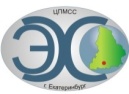 Центр психолого-медико-социального сопровождения «Эхо»ГБОУ СО «ЦПМСС «Эхо»10.04.2014.Отчет по итогам заключительного тура III межрегиональной олимпиады по слухоречевому развитию «Не буду молчать!» среди глухих и слабослышащих обучающихся, заканчивающих начальное общее образованиеТемы олимпиады:1. Дружба нам помощница.  2. Картины природы.   10 апреля 2014 года  в соответствии с Положением о проведении  III межрегиональной олимпиады по слухоречевому развитию «Не буду молчать!» среди глухих и слабослышащих обучающихся, заканчивающих НОО,  в ГБОУ СО «ЦПМСС «Эхо», г. Екатеринбург  был проведен заключительный тур.   В олимпиаде приняли участие 20 обучающихся 4-х, 5-х классов  (9 глухих, 11 слабослышащих) из 6 специальных (коррекционных) образовательных учреждений  г.Екатеринбурга, Свердловской, Курганской, Тюменской областей, Пермского края.В олимпиаде приняли участие следующие образовательные учреждения:Государственное казенное специальное (коррекционное) образовательное учреждение Свердловской области для обучающихся, воспитанников с ограниченными возможностями здоровья «Шадринская специальная (коррекционная) общеобразовательная школа-интернат №11 І и V видов» (ГКОУ «Шадринская СКОШИ №11 І и V видов») г. Шадринск Курганской области;Муниципальное автономное специальное (коррекционное) образовательное учреждение для обучающихся, воспитанников с ограниченными возможностями здоровья «Специальная (коррекционная) общеобразовательная школа-интернат 1 и 2 вида» (МАСКОУ СКОШИ 1 и 2 вида»), г. Ишим Тюменской области;Государственное краевое бюджетное специальное (коррекционное) образовательное учреждение Свердловской области для обучающихся, воспитанников с ограниченными возможностями здоровья «Специальная (коррекционная) общеобразовательная школа-интернат для детей с нарушением слуха 1, 2 вида» (ГКБСКОУ  «Школа-интернат для детей с нарушением слуха 1, 2 вида») г.Пермь Пермского края;Государственное казенное специальное (коррекционное) образовательное учреждение Свердловской области для обучающихся, воспитанников с ограниченными возможностями здоровья «Специальная (коррекционная) общеобразовательная школа - интернат №89» (ГКОУ СО «СКШИ №89»),    г. Екатеринбург;Государственное казенное специальное (коррекционное) образовательное учреждение Свердловской области для обучающихся, воспитанников с ограниченными возможностями здоровья «Специальная (коррекционная) общеобразовательная школа-интернат №126» (ГКОУ СО «СКОШИ №126») г. Екатеринбург;Государственное бюджетное образовательное учреждение Свердловской области для детей, нуждающихся в психолого - педагогической и медико – социальной помощи «Центр психолого-медико-социального сопровождения «Эхо», (ГБОУ СО «ЦПМСС «Эхо»), г. ЕкатеринбургОсновными целями и задачами олимпиады являлись:развитие интереса и стремления к совершенствованию своей речи, развитию коммуникативных навыков;пропаганда возможностей речевого развития детей, имеющих нарушения слуха;повышение педагогической квалификации учителей.  В состав жюри входили следующие педагоги:                       1 группа (слабослышащие):Мазеина А.И.,  ГБОУ СО «ЦПМСС «Эхо» Созонтова Т.С.,  ГКОУ СО «СКОШИ №126»Сорокина И.С.,  ГКБСКОУ  «Школа-интернат для детей 1, 2 вида» 2 группа (слабослышащие):Майданюк Т.Г.,  ГБОУ СО «ЦПМСС «Эхо» Лукашова О.П.,  МСКОУ «СКОШИ»  г.ИшимЗахарова Е.Н., ГКС(к)ОУ  «СКШИ » г.Пермь3 группа (глухие):Филюшкина О.И., ГБОУ СО «ЦПМСС «Эхо»Замиралова Е.А., ГКОУ «Шадринская СКОШИ №11»  Смирных Т.С., ГКОУ СО «СКОШИ №89»4 группа (глухие):Султанова Е.С., ГБОУ СО «ЦПМСС «Эхо»Вологина Н.А., ГКОУ «Шадринская СКОШИ №11»  Колупаева Е.А., ГКОУ СО «СКОШИ №89»     Членами жюри проверены и оценены работы участников олимпиады, и определены победители:Среди глухих обучающихся:I место – Лысякова Виктория (67 б.)  - ГБОУ СО «ЦПМСС «Эхо»II место - Тутарова Ксения (60 б.) -  ГБОУ СО «ЦПМСС «Эхо»III место - Абакумов Павел (55 б.)-  ГКОУ «Шадринская СКОШИ №11»  Среди слабослышащих обучающихся:I место – Аяжанов Кирилл (81 б.)  - МСКОУ «СКОШИ»  г.ИшимII место – Калинин Александр ( 76 б.) - ГКС(к)ОУ  «СКШИ » г.ПермьIII место – Крыласов Олег (75 б. ) - ГКС(к)ОУ  «СКШИ » г.ПермьГрамоты и памятные подарки за выразительное чтение стихотворения   получили:Баева Мария, ГКОУ СО «СКОШИ №89»Змеева Яна, ГКС(к)ОУ  «СКШИ » г.ПермьРябинкина Алина, ГКОУ СО «СКОШИ №126»Шигапов Михаил, ГКС(к)ОУ  «СКШИ » г.ПермьНартикоев Лев, МСКОУ «СКОШИ»  г.ИшимВсем участникам олимпиады были вручены сертификаты.Педагоги – члены жюри и педагоги, подготовившие участников, были отмечены  благодарственными письмами. Все участники олимпиады, педагоги и обучающиеся, принявшие участие в данном мероприятии, получили определенный опыт и знания, смогли выявить сильные и слабые стороны своей деятельности. Педагоги из других регионов выразили благодарность за хорошую организацию и проведение олимпиады и высказали пожелания:-продолжить тесное сотрудничество;-проводить слухоречевые олимпиады для всех обучающихся начального и среднего звена.